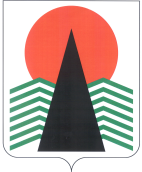 Муниципальное образованиеСельское поселение СентябрьскийНефтеюганский районХанты-Мансийский автономный округ – ЮграСОВЕТ ДЕПУТАТОВ СЕЛЬСКОГО ПОСЕЛЕНИЯ СЕНТЯБРЬСКИЙРЕШЕНИЕп. СентябрьскийО назначении опроса граждан в сельском поселении Сентябрьский В соответствии с Федеральным законом от 06.10.2003 №131-ФЗ «Об общих принципах организации местного самоуправления в Российской Федерации», Законом Ханты-Мансийского автономного округа – Югры от 27.04.2016 № 37-оз «Об отдельных вопросах назначения и проведения опроса граждан в муниципальных образованиях Ханты-Мансийского автономного округа – Югры»,  статьей 12 Устава сельского поселения Сентябрьский, решением Совета депутатов сельского поселения Сентябрьский от 23.04.2009 № 47 «О порядке назначения и проведения опроса граждан», Совет депутатов сельского поселения Сентябрьскийр е ш и л:Назначить опрос граждан в сельском поселении Сентябрьский не менее 100 граждан по месту жительства по репрезентативной выборке в период с 15 декабря по 29 декабря 2020 года на территории сельского поселения Сентябрьский путем заполнения опросного листа по форме и содержанию согласно приложению к настоящему решению.Настоящее решение подлежит официальному опубликованию (обнародованию) в бюллетене «Сентябрьский вестник» и размещению на официальном сайте органов местного самоуправления сельского поселения Сентябрьский не позднее, чем за 10 дней до проведения опроса.Настоящее решение вступает в силу после его официального опубликования (обнародования).Глава поселения                                                          А.В. СветлаковАНКЕТА ОПРОСАжителей сельское поселение СентябрьскийУважаемые жители! Просим вас высказать свое мнение о работе различных отраслей хозяйства и управления на территории сельского поселения Сентябрьский. Данный опрос проводиться с целью постоянного мониторинга и повышения эффективности деятельности органов местного самоуправления. Ваша активность и объективное отношение к ситуации в той либо иной сфере поможет принять оперативные меры по улучшению ее качества. Если у Вас возникли вопросы по организации исследования  Вы можете их задать по телефонам 8(3463) 70-80-46, 70-80-49.	Оцените деятельность органов местного самоуправления сельского поселения Сентябрьский (по пятибалльной системе)*                               	1 □ ; 2 □;  3 □;  4 □;  5 □;Оцените качество автомобильных дорог (по пятибалльной системе)                                   	1 □ ; 2 □;  3 □;  4 □;  5 □;Оцените качество теплоснабжения (по пятибалльной системе)1 □ ; 2 □;  3 □;  4 □;  5 □;Оцените качество водоснабжения (водоотведения) (по пятибалльной системе)1 □ ; 2 □;  3 □;  4 □;  5 □;Оцените качество электроснабжения (по пятибалльной системе)1 □ ; 2 □;  3 □;  4 □;  5 □;Как Вы оцениваете качество оказываемых жилищно-коммунальных услуг (по пятибалльной системе)1 □ ; 2 □;  3 □;  4 □;  5 □;Как Вы оцениваете качество дошкольного образования (по пятибалльной системе)1 □ ; 2 □;  3 □;  4 □;  5 □;Как Вы оцениваете качество общего образования (по пятибалльной системе)□ ; 2 □;  3 □;  4 □;  5 □;Как Вы оцениваете качество предоставляемых услуг в сфере культуры (по пятибалльной системе)□ ; 2 □;  3 □;  4 □;  5 □;Как Вы оцениваете качество предоставляемых услуг по физической культуре и спорту (по пятибалльной системе)□ ; 2 □;  3 □;  4 □;  5 □;Оцените организацию и осуществление мероприятий по работе с детьми и молодежью (по пятибалльной системе)□ ; 2 □;  3 □;  4 □;  5 □;Оцените качество предоставляемой медицинской помощи в поселении (по пятибалльной системе)1 □ ; 2 □;  3 □;  4 □;  5 □;Оцените деятельность органов местного самоуправления поселения по обеспечению безопасности граждан (работа полиции, дорожно-патрульной службы) (по пятибалльной системе)				1 □ ; 2 □;  3 □;  4 □;  5 □;На ваш взгляд приемлемы ли цены на товары и услуги в поселении для населения?ПриемлемыеВысокиеЗатрудняюсь ответить Оцените деятельность органов местного самоуправления поселения по благоустройству территории (обустройством автодорог, освещения, дорожной разметки, пешеходных переходов, тротуаров, ограждений, сквера, детских  и спортивных площадок)?□ ; 2 □;  3 □;  4 □;  5 □;Оцените по пятибалльной системе остроту проблем для сельского поселения Сентябрьский?Какие мероприятия по благоустройству территории поселения предложили бы Вы?_______________________________________________________________________________________________________________________________________________________________________________________________________________________________________________________________________Оцените информационную открытость органов местного самоуправления поселения (встречи с жителями, информирование о деятельности на официальном сайте сельского поселения Сентябрьский, СМИ и т.д.) (по пятибалльной системе)□ ; 2 □;  3 □;  4 □;  5 □;Из каких источников, Вы получаете информацию о деятельности органов местного самоуправления поселения?  Официальный сайт органов местного самоуправления сельского поселения Сентябрьский  Информационные стенды, тумбы             СМИ                                       	            Другое                     В заключение несколько традиционных вопросов:Сколько лет Вы живете в поселке Сентябрьский? _____________ПолЖенскийМужской ОбразованиеСреднееСреднее специальноеВысшееВ какой сфере вы работаете?Строительство, транспорт, связь ЖКХГосударственное, муниципальное управлениеКультура, СМИ, образование, здравоохранениеСфера услуг, торговля, финансыНефтегазовая отрасль, геологияЭнергетика ДругоеКак Вы оцениваете материальное положение своей семьи в настоящее время?Очень хорошее Хорошее Среднее Плохое Очень плохоеЗатрудняюсь ответить Спасибо Вам большое, всего доброго!Данную анкету просим предоставитьв Администрацию сельского поселения Сентябрьский.Также анкета размещена на официальном сайте органов местного самоуправления: www. sentyabrskiy.ruЗаполненную анкету можно выслать на e-mail: sentybrskyadm@mail.ru04.12.2020 г.                                                            №123/1Приложение  к решению Совета депутатовсельского поселения Сентябрьскийот 04.12.2020 г. №123/1 Наименование123451.Занятость населения2.Благоустройство поселения3.Развитие инфраструктуры4.Состояние жилищного фонда5.Обеспеченность социальными услугами6.Доступность транспортного сообщения с другими муниципальными образованиями7.Недостаток места отдыха8.Другое _______